Product niet -ijzer materialen:    gemaakt door Jasper ScheffersMijn product is een liniaal 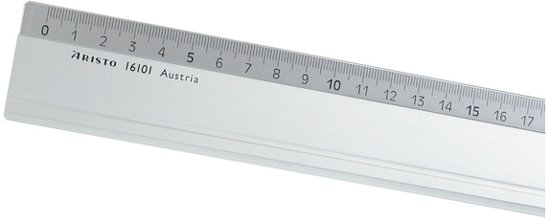 Productie voorwaardenLicht zijnCijfers moeten er op kunnen.Recht zijnRedelijk stevigMateriaaleigenschappen Dichtheid laagBedruk baar materiaalHet moet niet flexibel zijnHardheid redelijk goed